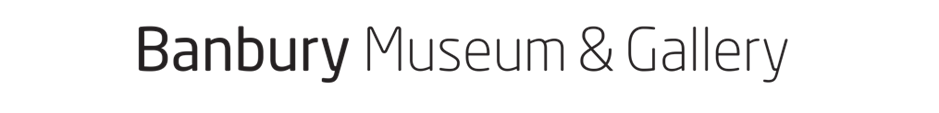 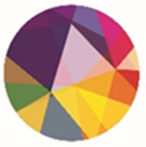 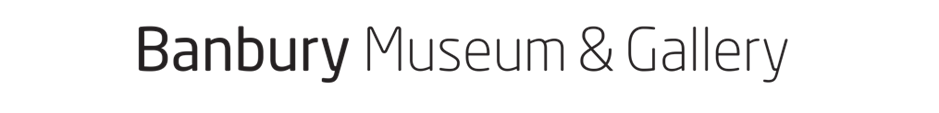 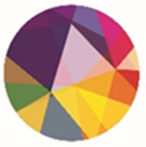 On the Canal  -  Key Stage 1 Length of session – 10am – 1.30/1.45pm£8.50 per child Includes a boat trip on the Oxford CanalMaximum number of students – 40The day finishes with lunchtime at the Museum. The exact finish time of the day is flexible to allow for any delays on the boat trips.Key themesWith real objects, costume, role play and a trip on a traditional narrow boat, this workshop links to history, geography, art and STEM subjects. Key themes:How are canals different from rivers?Why were they built and how do they work?Who lived and worked on canals?What was it like to live on a working boat?How are the boats different today?What is special about traditional canal art?different from rivers? Why were they needed and how do they work? When was the Pupils will:Handle real objects used by local canal workers Use hands-on models and role play to explore how and why canals were builtExperience a trip on a narrow boatUse high quality replica clothingProduce their own artwork inspired by the traditional art of the canalLearning OutcomesImproving knowledge and understanding of different ways of life in the past Discovering a key feature of Banbury historyExperiencing a Museum environment and learning through objectsUnderstanding working lives before mechanisationUnderstanding different methods of transport Learning how to follow instructions from the skipperLearning how to be safe on waterExperiencing the movement of a boat and the canal environmentDeveloping skills in observation, questioning, listening and speakingDiscovering a new style of artLearning new vocabulary